ՈՐՈՇՈՒՄ N 111-Ա25 ՍԵՊՏԵՄԲԵՐԻ 2020թ.ԿԱՊԱՆ ՀԱՄԱՅՆՔԻ ԵՎ ԼԱՐԻՍԱ ՀԱՐՈՒԹՅՈՒՆՅԱՆԻ ՄԻՋԵՎ ԿՆՔՎԱԾ ՀՈՂԻ ՎԱՐՁԱԿԱԼՈՒԹՅԱՆ ՊԱՅՄԱՆԱԳՐԻ ԳՈՐԾՈՂՈՒԹՅԱՆ ԺԱՄԿԵՏԸ ԵՐԿԱՐԱՁԳԵԼՈՒ ՄԱՍԻՆՂեկավարվելով Տեղական ինքնակառավարման մասին Հայաստանի Հանրապետության օրենքի 18-րդ հոդվածի 1-ին մասի 42-րդ կետով, համաձայն Հայաստանի Հանրապետության հողային օրենսգրքի 56-րդ հոդվածի 5-րդ մասի և հաշվի առնելով համայնքի ղեկավարի առաջարկությունը, Կապան համայնքի ավագանին որոշում է.1․ Կապանի քաղաքապետի 2005 թվականի հուլիսի 21-ի N 407 որոշման հիման վրա 2005 թվականի օգոստոսի 16-ին Լարիսա Հարությունյանի հետ կնքված և պետական գրանցում ստացած հողի վարձակալության պայմանագրի գործողության ժամկետը երկարաձգել 10 (տաս) տարի ժամկետով։ 2․ Լարիսա Հարությունյանի հետ կնքել համաձայնագիր՝ 2005 թվականի օգոստոսի 16-ին կնքված և նոտարական կարգով վավերացված հողի վարձակալության պայմանագրում փոփոխություններ և (կամ) լրացումներ կատարելու վերաբերյալ։ 3․ Սահմանել, որ հողի վարձակալության պայմանագրում փոփոխություններ և (կամ) լրացումներ կատարելու վերաբերյալ համաձայնագրի կնքման և դրանից ծագող իրավունքների պետական գրանցման հետ կապված բոլոր ծախսերն իրականացվելու են վարձակալ՝ Լարիսա Հարությունյանի միջոցների հաշվին: 4. Համայնքի ղեկավարին՝ Հայաստանի Հանրապետության օրենսդրությամբ սահմանված կարգով և ժամկետներում ապահովել սույն որոշման կատարումը։Կողմ( 10 )`ԱՆՏՈՆՅԱՆ ԱՐԵՆ                                  ՀԱՐՈՒԹՅՈՒՆՅԱՆ ԿԱՄՈ                ԱՍՐՅԱՆ ՎԱՉԵ	                                     ՀԱՐՈՒԹՅՈՒՆՅԱՆ ՀԱՅԿԴԱՆԻԵԼՅԱՆ ՎԱՀԵ                                ՄԱՐՏԻՐՈՍՅԱՆ ԿԱՐԵՆ          ԴԱՎԹՅԱՆ ՆԱՐԵԿ                                 ՄԵՍՐՈՊՅԱՆ ՆԱՊՈԼԵՈՆ	   ԴԱՎԹՅԱՆ ՇԱՆԹ	                            ՄՈՎՍԻՍՅԱՆ ԺԱՆ                                               Դեմ ( 0 )Ձեռնպահ ( 0 )                   ՀԱՄԱՅՆՔԻ ՂԵԿԱՎԱՐ   		           ԳԵՎՈՐԳ ՓԱՐՍՅԱՆ2020թ. սեպտեմբերի 25ք. Կապան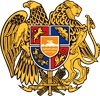 ՀԱՅԱՍՏԱՆԻ ՀԱՆՐԱՊԵՏՈՒԹՅՈՒՆ
ՍՅՈՒՆԻՔԻ ՄԱՐԶ
ԿԱՊԱՆ  ՀԱՄԱՅՆՔԻ  ԱՎԱԳԱՆԻ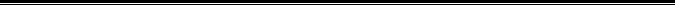 